My family Cíl:přítomný čas průběhový Práce s textem viz.příloha https://www.umimeanglicky.cz/stavba-vet-present-continuous-tense-1-uroven/42https://www.umimeanglicky.cz/pexeso-abstraktni-mix-1-uroven?source=explicitMapGlobal https://www.umimeanglicky.cz/pexeso-rodina-vztahy-1-uroven?source=explicitMapGlobal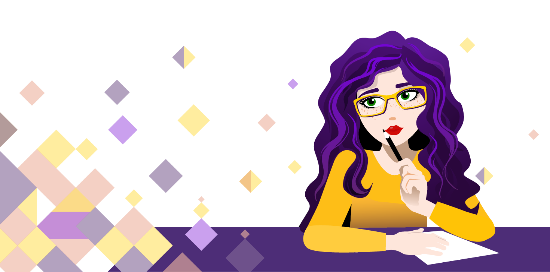 Základní slovíčka: mix (1. úroveň) – online PexesoAtraktivní procvičování anglických slovíček formou pexesa - párování kartiček. Obsahuje i zvukové nahrávky výslovnosti.www.umimeanglicky.czRodina, lidé, vztahy (1. úroveň) – online PexesoAtraktivní procvičování anglických slovíček formou pexesa – párování kartiček. Obsahuje i zvukové nahrávky výslovnosti.www.umimeanglicky.cz